Информационная карта участника муниципальногоэтапа Всероссийского профессионального конкурса «Воспитатель года России-2018»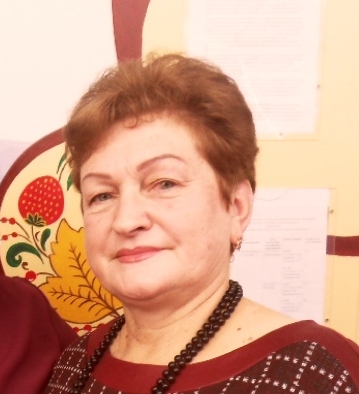 _Деркачева       (фамилия)  Вера Васильевна           (имя, отчество)_Деркачева       (фамилия)  Вера Васильевна           (имя, отчество)_Деркачева       (фамилия)  Вера Васильевна           (имя, отчество)_Деркачева       (фамилия)  Вера Васильевна           (имя, отчество)1. Общие сведения1. Общие сведенияСубъект Российской ФедерацииСубъект Российской ФедерацииСтавропольский  крайСтавропольский  крайСтавропольский  крайНаселенный пунктНаселенный пунктс. Вознесеновскоес. Вознесеновскоес. ВознесеновскоеДата рождения (день, месяц, год)Дата рождения (день, месяц, год)14.02.1959 г. 14.02.1959 г. 14.02.1959 г. Место рожденияМесто рожденияст. Кугуты,  Петровский район, Ставропольский крайст. Кугуты,  Петровский район, Ставропольский крайст. Кугуты,  Петровский район, Ставропольский край2. Работа2. Работа2. Работа2. Работа2. РаботаМесто работы (наименование образовательного учреждения в соответствии с уставом)Место работы (наименование образовательного учреждения в соответствии с уставом)Место работы (наименование образовательного учреждения в соответствии с уставом)МКДОУ «Детский сад №9 «Ласточка»МКДОУ «Детский сад №9 «Ласточка»Занимаемая должностьЗанимаемая должностьЗанимаемая должностьвоспитательвоспитательОбщий трудовой и педагогический стаж (полных лет на момент заполнения анкеты)Общий трудовой и педагогический стаж (полных лет на момент заполнения анкеты)Общий трудовой и педагогический стаж (полных лет на момент заполнения анкеты)Общий стаж – 29 лет, из них педагогический – 12 летОбщий стаж – 29 лет, из них педагогический – 12 летВ каких возрастных группах в настоящее время работаетеВ каких возрастных группах в настоящее время работаетеВ каких возрастных группах в настоящее время работаетеСтаршая группаСтаршая группаАттестационная категория Аттестационная категория Аттестационная категория Соответствие занимаемой должностиСоответствие занимаемой должностиПослужной список (места и сроки работы за последние 5 лет) Послужной список (места и сроки работы за последние 5 лет) Послужной список (места и сроки работы за последние 5 лет) воспитательвоспитатель3. Образование3. Образование3. ОбразованиеНазвание, год окончания учреждения профессионального образования, факультетНазвание, год окончания учреждения профессионального образования, факультетНазвание, год окончания учреждения профессионального образования, факультетМинераловодское педагогическое училище,1984год, дошкольное отделениеМинераловодское педагогическое училище,1984год, дошкольное отделениеСпециальность, квалификация по дипломуСпециальность, квалификация по дипломуСпециальность, квалификация по дипломуДошкольное воспитание, воспитатель детского садаДошкольное воспитание, воспитатель детского садаДополнительное профессиональное образование (за последние три года)Дополнительное профессиональное образование (за последние три года)Дополнительное профессиональное образование (за последние три года)С 04.03.2015г  по 23 03.2015Курсы повышения квалификации в СКИРО ПК  и ПРО «Совершенствование системы дошкольного образования в свете требований ФГОС дошкольного    образования «.С 09.11.2017г. по22.11.2017г Курсы повышения квалификации в СКИРО ПК и ПРО по дополнительной профессиональной программе «Психолого-педагогические аспекты организации деятельности педагога в условиях реализации ФГОС ДО».С 04.03.2015г  по 23 03.2015Курсы повышения квалификации в СКИРО ПК  и ПРО «Совершенствование системы дошкольного образования в свете требований ФГОС дошкольного    образования «.С 09.11.2017г. по22.11.2017г Курсы повышения квалификации в СКИРО ПК и ПРО по дополнительной профессиональной программе «Психолого-педагогические аспекты организации деятельности педагога в условиях реализации ФГОС ДО».Основные публикации (в т. ч. брошюры, книги)Основные публикации (в т. ч. брошюры, книги)Основные публикации (в т. ч. брошюры, книги)4. Конкурсное задание  «Интернет-портфолио»4. Конкурсное задание  «Интернет-портфолио»4. Конкурсное задание  «Интернет-портфолио»4. Конкурсное задание  «Интернет-портфолио»4. Конкурсное задание  «Интернет-портфолио»Адрес персонального Интернет-ресурсаАдрес персонального Интернет-ресурсаАдрес персонального Интернет-ресурсаhttps://nsportal.ru/derkacheva-vera-vasilevna" https://nsportal.ru/derkacheva-vera-vasilevna" 5. Общественная деятельность.5. Общественная деятельность.5. Общественная деятельность.5. Общественная деятельность.5. Общественная деятельность.Членство в Профсоюзе (наименование, дата вступления)Членство в Профсоюзе (наименование, дата вступления)Членство в Профсоюзе (наименование, дата вступления)Членство в Профсоюзе (наименование, дата вступления)Первичная профсоюзная организация МКДОУ «Детский сад №9 «Ласточка». Декабрь 2013г.Участие в других общественных организациях (наименование, направление деятельности и дата вступления)Участие в других общественных организациях (наименование, направление деятельности и дата вступления)Участие в других общественных организациях (наименование, направление деятельности и дата вступления)Участие в других общественных организациях (наименование, направление деятельности и дата вступления)Участие в работе методического объединенияУчастие в работе методического объединенияУчастие в работе методического объединенияУчастие в работе методического объединения- 27.02.2017г. МКДОУ №5 «Тополек» с. Киевка. «Развитие познавательной активности дошкольников через экспериментирование». (слушатель)- 27.10. 2017г. МКДОУ №9 «Ласточка». « Организация непосредственно образовательной деятельности (НОД) в соответствии с ФГОС ДО».(выступающий).- 26 .10.2017г.  МКДОУ №13«Малыш» с. Дивное «Экологическое воспитание старших дошкольников в образовательных областях в соответствии с ФГОС ДО».(слушатель)- 30.11.2017г.  № 15» Сказка» с. Дивное». Использование ИКТ в образовательном процессе». (слушатель)- 05.05.2017г. МКДОУ №6 «Ромашка» с.Рагули Презентация «Предметно-развивающая среда ДОУ».(выступающий)Участие в разработке и реализации муниципальных, региональных, федеральных, международных программ и проектов (с указанием статуса участия)Участие в разработке и реализации муниципальных, региональных, федеральных, международных программ и проектов (с указанием статуса участия)Участие в разработке и реализации муниципальных, региональных, федеральных, международных программ и проектов (с указанием статуса участия)Участие в разработке и реализации муниципальных, региональных, федеральных, международных программ и проектов (с указанием статуса участия)Сертификат за участие в конкурсе на лучшую разработку «Региональный компонент к основной образовательной программе ДОО»6. Досуг.6. Досуг.6. Досуг.6. Досуг.6. Досуг.ХоббиХоббиХоббиХоббиАвтовождение7. Контакты.7. Контакты.7. Контакты.7. Контакты.7. Контакты.Рабочий адрес с индексомРабочий адрес с индексомРабочий адрес с индексомРабочий адрес с индексом356710 Ставропольский край, Апанасенковский район, село Вознесеновское, улица Красная, № 13 тел.:  8(86555)72555Муниципальное казенное дошкольное образовательное учреждение «Детский сад № 9 «Ласточка» Домашний адрес с индексомДомашний адрес с индексомДомашний адрес с индексомДомашний адрес с индексом356710 Ставропольский край,Апанасенковский район, село Вознесеновское, улица Красная, 40Рабочий телефон с междугородним кодомРабочий телефон с междугородним кодомРабочий телефон с междугородним кодомРабочий телефон с междугородним кодом8(86555)72646Домашний телефон с междугородним кодомДомашний телефон с междугородним кодомДомашний телефон с междугородним кодомДомашний телефон с междугородним кодом8(86555)72223Мобильный телефон с междугородним кодомМобильный телефон с междугородним кодомМобильный телефон с междугородним кодомМобильный телефон с междугородним кодом89064702957Факс с междугородним кодомФакс с междугородним кодомФакс с междугородним кодомФакс с междугородним кодомРабочая электронная почтаРабочая электронная почтаРабочая электронная почтаРабочая электронная почтаЛичная электронная почтаЛичная электронная почтаЛичная электронная почтаЛичная электронная почтаdierkachieva59@mail.ruАдрес личного сайта в ИнтернетеАдрес личного сайта в ИнтернетеАдрес личного сайта в ИнтернетеАдрес личного сайта в Интернете"https://nsportal.ru/derkacheva-vera-vasilevna" Адрес сайта образовательной организации,реализующей программы дошкольногообразования в ИнтернетеАдрес сайта образовательной организации,реализующей программы дошкольногообразования в ИнтернетеАдрес сайта образовательной организации,реализующей программы дошкольногообразования в ИнтернетеАдрес сайта образовательной организации,реализующей программы дошкольногообразования в Интернетеds9apn.ru/administrator?oU4EDX98. Документы.8. Документы.8. Документы.8. Документы.8. Документы.Паспорт (серия, номер, кем и когда выдан)Паспорт (серия, номер, кем и когда выдан)Паспорт (серия, номер, кем и когда выдан)Паспорт (серия, номер, кем и когда выдан)07 05 550575 выдан: ОВД Апанасенковского р-на, Ставропольского кр. 09.06.2005г.ИННИННИННИНН260202967690Свидетельство пенсионного государственногострахованияСвидетельство пенсионного государственногострахованияСвидетельство пенсионного государственногострахованияСвидетельство пенсионного государственногострахования017-093-745-519. Профессиональные ценности.9. Профессиональные ценности.9. Профессиональные ценности.9. Профессиональные ценности.Педагогическое кредо участникаПедагогическое кредо участникаПедагогическое кредо участникаПедагогическое кредо участникаСегодня выполняй свою работу лучше, чем вчера, а завтра лучше, чем сегодня.Воспитывая детей – воспитывайся сам!Почему нравится работать в образовательной организации, реализующей программы дошкольного образованияПочему нравится работать в образовательной организации, реализующей программы дошкольного образованияПочему нравится работать в образовательной организации, реализующей программы дошкольного образованияПочему нравится работать в образовательной организации, реализующей программы дошкольного образованияМоя работа воспитателем даёт мне возможность каждый день соприкасаться с миром детства; люблю неповторимость, непредсказуемость каждого дня.Профессиональные и личностные ценности, наиболее близкие участникуПрофессиональные и личностные ценности, наиболее близкие участникуПрофессиональные и личностные ценности, наиболее близкие участникуПрофессиональные и личностные ценности, наиболее близкие участникуНе повторяться, иметь свой «почерк», смело уходить от шаблонов. Придерживаться трёх «Не»: Не спешить, Не вредить, Не винить детей в собственных просчётах и ошибках. Боюсь увидеть в своих воспитанниках маленьких роботов, которые добросовестно выполняют своё задание. В чем, по мнению участника, состоит основная миссия воспитателяВ чем, по мнению участника, состоит основная миссия воспитателяВ чем, по мнению участника, состоит основная миссия воспитателяВ чем, по мнению участника, состоит основная миссия воспитателяВоспитывать доброту, трудолюбие, честность в каждом ребенке. Помогать познавать окружающий мир, развивать внутренний мир ребенка.10. Приложения.10. Приложения.10. Приложения.10. Приложения.10. Приложения.Интересные сведения об участнике, не раскрытые предыдущими разделами (не более 500 слов). Интересные сведения об участнике, не раскрытые предыдущими разделами (не более 500 слов). Интересные сведения об участнике, не раскрытые предыдущими разделами (не более 500 слов). Интересные сведения об участнике, не раскрытые предыдущими разделами (не более 500 слов). Интересные сведения об участнике, не раскрытые предыдущими разделами (не более 500 слов). Подборка фотографий для публикации:1. Портрет 9'13 см;2. Жанровая (с образовательной деятельности с детьми, во время игр, прогулки, детских праздников и т. п.) (не более 5).Фотографии предоставляются в электронном виде в формате JPG, JPEG с разрешением 300 точек на дюйм без уменьшения исходного размера.Подборка фотографий для публикации:1. Портрет 9'13 см;2. Жанровая (с образовательной деятельности с детьми, во время игр, прогулки, детских праздников и т. п.) (не более 5).Фотографии предоставляются в электронном виде в формате JPG, JPEG с разрешением 300 точек на дюйм без уменьшения исходного размера.Подборка фотографий для публикации:1. Портрет 9'13 см;2. Жанровая (с образовательной деятельности с детьми, во время игр, прогулки, детских праздников и т. п.) (не более 5).Фотографии предоставляются в электронном виде в формате JPG, JPEG с разрешением 300 точек на дюйм без уменьшения исходного размера.Подборка фотографий для публикации:1. Портрет 9'13 см;2. Жанровая (с образовательной деятельности с детьми, во время игр, прогулки, детских праздников и т. п.) (не более 5).Фотографии предоставляются в электронном виде в формате JPG, JPEG с разрешением 300 точек на дюйм без уменьшения исходного размера.Подборка фотографий для публикации:1. Портрет 9'13 см;2. Жанровая (с образовательной деятельности с детьми, во время игр, прогулки, детских праздников и т. п.) (не более 5).Фотографии предоставляются в электронном виде в формате JPG, JPEG с разрешением 300 точек на дюйм без уменьшения исходного размера.Материалы участника.Не публиковавшиеся ранее авторские статьи и разработки участника, которые он хотел бы опубликовать в средствах массовой информации.Представляется в электронном виде в формате DOC («*.doc») в количестве не более пяти.Материалы участника.Не публиковавшиеся ранее авторские статьи и разработки участника, которые он хотел бы опубликовать в средствах массовой информации.Представляется в электронном виде в формате DOC («*.doc») в количестве не более пяти.Материалы участника.Не публиковавшиеся ранее авторские статьи и разработки участника, которые он хотел бы опубликовать в средствах массовой информации.Представляется в электронном виде в формате DOC («*.doc») в количестве не более пяти.Материалы участника.Не публиковавшиеся ранее авторские статьи и разработки участника, которые он хотел бы опубликовать в средствах массовой информации.Представляется в электронном виде в формате DOC («*.doc») в количестве не более пяти.Материалы участника.Не публиковавшиеся ранее авторские статьи и разработки участника, которые он хотел бы опубликовать в средствах массовой информации.Представляется в электронном виде в формате DOC («*.doc») в количестве не более пяти.11. Подпись11. Подпись11. Подпись11. Подпись11. ПодписьПравильность сведений, представленных в информационной карте, подтверждаю:Деркачева Вера Васильевна__________________(подпись) (фамилия, имя, отчество участника)«     » __________ 201   г.Правильность сведений, представленных в информационной карте, подтверждаю:Деркачева Вера Васильевна__________________(подпись) (фамилия, имя, отчество участника)«     » __________ 201   г.Правильность сведений, представленных в информационной карте, подтверждаю:Деркачева Вера Васильевна__________________(подпись) (фамилия, имя, отчество участника)«     » __________ 201   г.Правильность сведений, представленных в информационной карте, подтверждаю:Деркачева Вера Васильевна__________________(подпись) (фамилия, имя, отчество участника)«     » __________ 201   г.Правильность сведений, представленных в информационной карте, подтверждаю:Деркачева Вера Васильевна__________________(подпись) (фамилия, имя, отчество участника)«     » __________ 201   г.